             ҠАРАР                                                        ПОСТАНОВЛЕНИЕ «16» август 2018 й.                                 № 71                              «16» августа 2018 г.О внесении изменений в постановлениеот 05 февраля 2018г. №10 «Об утверждении Плана мероприятий по противодействию коррупции в  сельском поселении Тюльдинскийсельсовет муниципального района Калтасинский район Республики Башкортостан на  2018 годВо исполнение распоряжения Главы Республики Башкортостан от 16.07.2018 года №РГ-122 «О внесении изменений в распоряжение Главы Республики Башкортостан от 29.12.2017 года №РГ-257 «Об утверждении Плана мероприятий по  противодействию коррупции в Республике Башкортостан на 2018 год», ПОСТАНОВЛЯЮ:1. План мероприятий по противодействию коррупции в сельском поселении Тюльдинский сельсовет муниципального района Калтасинский  район Республики Башкортостан на  2018 год утвердить в новой редакции (далее-План) согласно приложению №1.2. Муниципальным служащим, руководителям муниципальных учреждений, ответственным за выполнение мероприятий Плана, обеспечить реализацию Плана в установленные сроки. 3. Контроль за исполнением настоящего постановления оставляю за собой.Глава администрации                                                        В.В. ПазугутовИсп. Комурбаева Г.И.Разослано: упр. делами,  исполнителямПриложение  к постановлениюадминистрации сельского поселенияТюльдинский сельсовет муниципального района Калтасинский район Республики Башкортостан №71 от «16»  августа 2018 г.План мероприятий по противодействию коррупции сельского поселения Тюльдинский сельсовет муниципального района Калтасинский  район Республики Башкортостан  на 2018 годУправляющий делами                                       Г.И. КомурбаеваБАШkОРТОСТАН РЕСПУБЛИКАҺЫ kАЛТАСЫ РАЙОНЫ МУНИЦИПАЛЬ РАЙОНЫНЫҢТОЛДО АУЫЛ СОВЕТЫ АУЫЛБИЛӘМӘҺЕ ХАКИМИӘТЕ452868, Толдо ауылы, Т.Кубакаев урамы, 1 Тел. 2-54-02, факс 2-54-61АДМИНИСТРАЦИЯСЕЛЬСКОГО ПОСЕЛЕНИЯТЮЛЬДИНСКИЙ СЕЛЬСОВЕТ         МУНИЦИПАЛЬНОГО РАЙОНА КАЛТАСИНСКИЙ РАЙОНРЕСПУБЛИКИ БАШКОРТОСТАН452868,д.Тюльди, ул. Т.Кубакаева,д.1Тел. 2-54-02,  факс 2-54-61e-mail: tyuldi_sp11@mail.ruN п/пСодержание мероприятийИсполнителиСрок исполненияРазработка и принятие нормативных правовых актов в сфере противодействия коррупцииАдминистрация СП Тюльдинский сельсовет, Совет СП Тюльдинский сельсоветпо мере необходимостиПроведение антикоррупционной экспертизы нормативных правовых актов и проектов нормативных правовых актов  сельского поселения. Обеспечение устранения выявленных коррупциогенных факторовАдминистрация СП Тюльдинский сельсоветпостоянноПроведение анализа соблюдения запретов, ограничений и требований, установленных в целях противодействия коррупции, в том числе касающихся получения подарков отдельными категориями лиц, выполнения иной оплачиваемой работы, обязанности уведомлять об обращениях в целях склонения к совершению коррупционных правонарушенийАдминистрация СП Тюльдинский сельсоветпостоянноПроведение мероприятий, направленных на обеспечение исполнения требования о заполнении с 1 января 2019 года с использованием специального программного обеспечения «Справки БК», справок о своих доходах, расходах, об имуществе и обязательствах имущественного характера, о доходах, расходах, об имуществе и обязательствах имущественного характера своих супругов и несовершеннолетних детей, всеми лицами, претендующими на замещение должностей или замещающими должности, осуществление полномочий по которым влечет за собой обязанность представлять указанные сведенияАдминистрация СП Тюльдинский сельсоветдо 31 декабря 2018г.Проведение анализа сведений о доходах, расходах, об имуществе и обязательствах имущественного характера, представленных лицами, замещающими должности муниципальной службыАдминистрация СП Тюльдинский сельсоветВ ходе декларационной кампанииПроведение анализа сведений (в части, касающейся профилактики коррупционных правонарушений), представленных кандидатами на должности в органах местного самоуправленияАдминистрация СП Тюльдинский сельсоветПо мере необходимостиОрганизация проведения оценки коррупционных рисков, возникающих при реализации полномочий, и внесение уточнений в перечень должностей муниципальной службы, замещение которых связано с коррупционными рискамиАдминистрация СП Тюльдинский сельсоветIII квартал 2018 годаПринятие мер, направленных на повышение эффективности контроля за соблюдением лицами, замещающими должности муниципальной службы, требований законодательства РФ о противодействии коррупции, касающихся предотвращения и урегулирования конфликта интересов, в том числе за привлечением таких лиц к ответственности в случае их несоблюденияАдминистрация СП Тюльдинский сельсоветпостоянноПринятие мер, направленных на повышение эффективности кадровой работы в части, касающейся ведения личных дел лиц, замещающих муниципальные должности, должности муниципальной службы, путем осуществления актуализации сведений, содержащихся в анкетах, представляемых при назначении на указанные должности и поступления на такую службу, об их родственниках и свойственниках в целях выявления возможного конфликта интересовАдминистрация СП Тюльдинский сельсоветдо 31 декабря 2018г. и далее при возникновении оснований для актуализацииВыявление случаев несоблюдения лицами, замещающими муниципальные должности, должности муниципальной службы, запретов, ограничений и требований, установленных в целях противодействия коррупции, в том числе мер по предотвращению и (или) урегулированию конфликта интересов. Обеспечение применения предусмотренных законодательством мер юридической ответственности в каждом случае несоблюдения указанных запретов, ограничений и требований. Освещение информации о фактах нарушений и принятых мерах ответственностиАдминистрация СП Тюльдинский сельсоветпостоянноПовышение   квалификации муниципальных служащих, в должностные обязанности которых входит участие в противодействии коррупцииАдминистрация СП Тюльдинский сельсоветпостоянноРассмотрение вопросов правоприменительной практики по результатам вступивших в законную силу решений судов, арбитражных судов о признании недействительными ненормативных правовых актов, незаконными решений и действий (бездействия) органов местного самоуправления и их должностных лиц в целях выработки и принятия мер по предупреждению и устранению причин выявленных нарушенийАдминистрация СП Тюльдинский сельсовет, Совет СП Тюльдинский сельсоветне реже 1 раза в полугодиеПродолжить организации и обеспечения работы по предупреждению коррупции в подведомственных организацияхАдминистрация СП Тюльдинский сельсоветпостоянноПроведение в подведомственных учреждениях и организациях проверок соблюдения  требований ст. 13.3 Федерального закона «О противодействии коррупции», в том числе наличия необходимых правовых актов, содержания планов мероприятий по противодействию коррупции и их реализации, принимаемых мер по выявлению, предотвращению и урегулированию конфликта интересовАдминистрация СП Тюльдинский сельсоветIV кварталОбеспечение наполнения подразделов, посвященных вопросам противодействия коррупции, официального сайта органов местного самоуправления в соответствии с требованиями Указа Президента Республики Башкортостан от 29.04.2014 № УП-108Администрация СП Тюльдинский сельсовет постоянноПроведение мониторинга коррупционных проявлений посредством анализа жалоб и обращений граждан и организаций, а также публикаций в СМИ, своевременное их рассмотрение и принятие мер по указанным фактамАдминистрация СП Тюльдинский сельсоветпостоянноРеализация комплекса мероприятий по совершенствованию информационной политики в сфере противодействия коррупции, утвержденного Комиссией по координации работы по противодействию коррупции в Республике БашкортостанАдминистрация СП Тюльдинский сельсоветпо отдельному плануПроведение мероприятий, посвященных Международному дню борьбы с коррупциейАдминистрация СП Тюльдинский сельсоветдекабрьПривлечение членов общественных советов к осуществлению контроля за выполнением мероприятий, предусмотренных планами (программами) по противодействию коррупции органов местного самоуправленияАдминистрация СП Тюльдинский сельсоветпостоянноПроведение анализа исполнения гражданами, замещавшими должности муниципальной службы, включенные в перечни, установленные нормативнми правовыми актами Российской Федерации, и организациями обязанностей, предусмотренных статьей 12 Федерального закона «о противодействии коррупции». При выявлении нарушений информирование органов прокуратуры.Администрация СП Тюльдинский сельсовет1 кварталПроведение анализа на предмет аффилированности либо наличия иных коррупционных проявлений между должностными лицами заказчика и участника закупок. Обеспечение проведения аналогичного анализа в подведомственных организацияхАдминистрация СП Тюльдинский сельсоветежеквартальноОрганизовать изучение практики исполнения законодательства в сфере противодействия коррупции в органах местного самоуправленияАдминистрация СП Тюльдинский сельсовет I-IV кварталы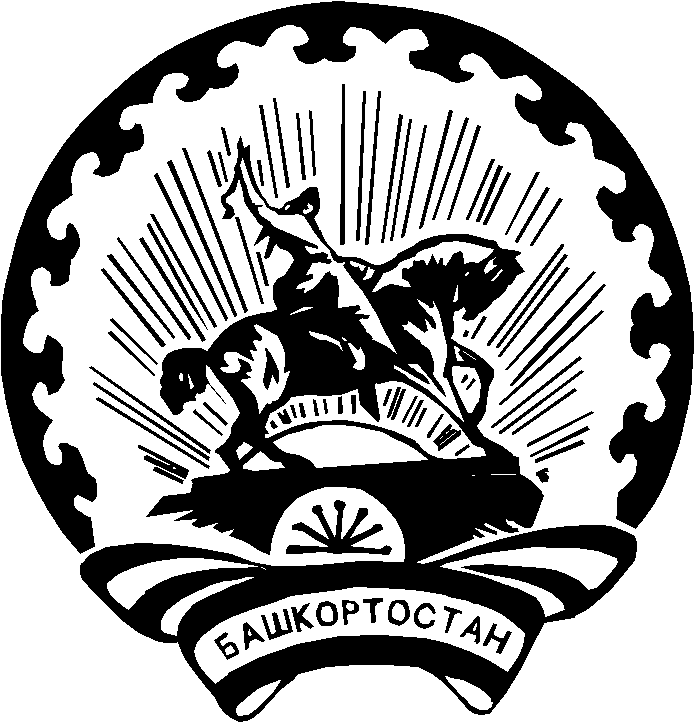 